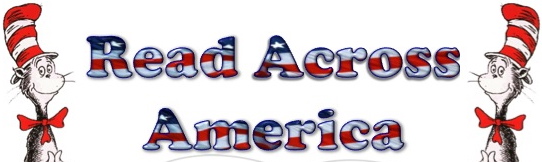 March 1st -March 4th:Tuesday: “Fox in Socks” Show off your Seuss pride by wearing your crazy socks to school!Wednesday: “Wacky Wednesday” Have your child wear wacky clothes.  (Ex. mismatched socks, mismatched shoes, or wear your clothes backwards or inside out) Thursday: “Whoville” Have your child wear their favorite Dr. Seuss character (Ex. Cat in the Hat, Cindy Lou Who, Lorax, Thing 1 and 2, Horton)  Friday: “The Sleep Book” Have your child wear their pajamas to school.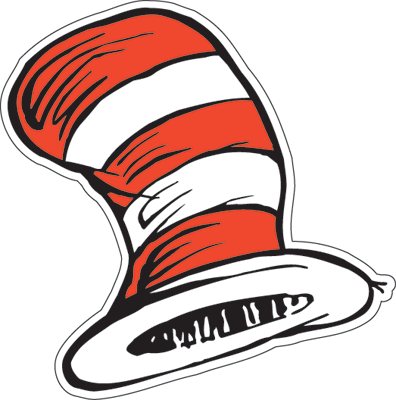 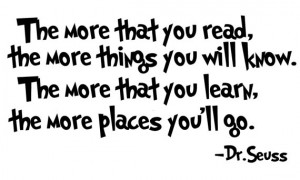 